HACETTEPE ÜNİVERSİTESİ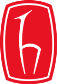 ATATÜRK İLKELERİ VE İNKILÂPTARİHİ ENSTİTÜSÜKredi Transferi Başvuru FormuHACETTEPE ÜNİVERSİTESİATATÜRK İLKELERİ VE İNKILÂP TARİHİ ENSTİTÜSÜATATÜRK İLKELERİ VE İNKILÂP TARİHİ ANABİLİM DALI BAŞKANLIĞINATarih: …/…/……Özel öğrenci statüsünde veya diğer bölüm ve üniversitelerden almış olduğum derslerin lisansüstü kredime saydırılması konusunda gereğini saygılarımla arz ederim. (Öğrencinin İmzası) 1-ÖĞRENCİ BİLGİLERİ 2-KREDİYE SAYDIRILMAK İSTENEN DERS/DERSLER  3-DANIŞMAN ONAYI  Önemli: Diğer Enstitü ve/veya Üniversiteden almış olduğunuz derslerin Transkriptlerini dilekçenize          ekleyiniz. Ders/derslerin adını açık ve okunaklı bir şekilde yazınız. Adı Soyadı:Numarası:Anabilim Dalı:Atatürk İlkeleri ve İnkılâp TarihiProgramı Yüksek Lisans     Doktora    	ÜniversiteEnstitü ve A.B.D.Kodu Dersin Adı(TPK) ve AKTS Kredisi                                            ADI SOYADI                                                          TARİH                                                          İMZASI